OSNOVNA ŠOLA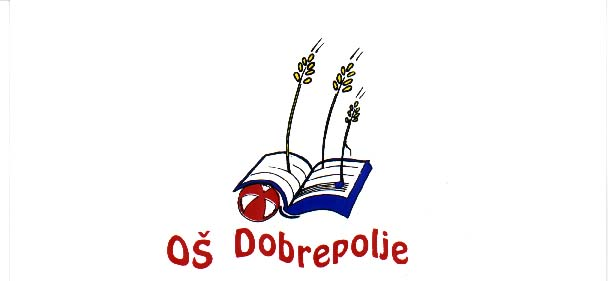 DOBREPOLJEVIDEM 80 1312 VIDEM - DOBREPOLJETelefon: (01) 7807 210, faks: 7807 210E-pošta: O-dobrepolje.Lj.@quest.arnes.siŠt. 900 – 1/2018 – 3 Dne: 13. 12. 2018Z A P I S N I K2. redne seje Sveta staršev v šolskem letu 2018/19, ki je bila v četrtek, 13. 12. 2018, ob 18. uri, v prostorih podružnične šole v Strugah.Prisotni: Alenka Levstik, Jolanda Mihelič, Jernej Stare, Tanja Tekavčič Glover, Marija Sadar, Irena Rotar,  Erika Ašič,  Aleksander Česen, Janez Ašič, Tamino Petelinšek, Lidija Hočevar, Tina Pogorelc, Katarina Ramač, Mitja Peček,  Mojca Novak, Brigita Erjavec Škrbina.Ostali prisotni: Ivan Grandovec, Sonja Lenarčič, Andraž Rak, Judita Oblak. Odsotni z opravičilom: Jure Hočevar, Ana Špan Česen, Suzana Duščak, Marjeta Trebušak, Mateja Grandovec, Suzana Gliha Škufca, Klavdija Strnad, Urška Ilič, Jasmina Mersel Šušteršič, Lucija Šinkovec, Damjana Vidmar.Odsotni brez opravičila: Gorazd Vinšek, Miha Črtalič, Anja Depolli Novak, Saša Miklavčič.Pričetek seje je bil ob 18.15.Glede na število prisotnih je ugotovljeno, da seja ni sklepčna. Predsednik je predlagal, da se razprava po predlaganem dnevnem redu opravi, potrditev sklepov pa bo potekala korespondenčno, če med sejo ne bo dosežena sklepčnost. Predlagan dnevni red:pregled in potrditev zapisnika 1. redne seje, pregled realizacije sklepov prejšnje seje ,zaupnica predsedniku sveta staršev,poročilo o delovanju šolskega sklada in imenovanje članov upravnega odbora sklada,sodelovanje v aktivu svetov staršev UE Grosuplje in imenovanje zastopnikov,poročilo o problematiki vezani na anketo o življenju učencev v šoli,poročilo o finančnem poslovanju (presežkih) zavoda,razno.Predlagan dnevni red je bil soglasno sprejet.K točki 1V razpravo je bil dan zapisnik 1. seje Sveta staršev v šolskem letu 2018/19.Člani sveta staršev na zapisnik niso imeli pripomb. Sklep 1/2/2018-19Svet staršev sprejema zapisnik 1. redne seje v šolskem letu 2018/19.Sklep je bil soglasno sprejet.K točki 2Edini neuresničeni sklep preteklih sej se tiče problematike vezane na vsakoletno anketo o življenju učencev v šoli. V ta namen bomo tekom seje obravnavali (točka 6) poročilo o najbolj perečih temah, ki jih razkrivajo izsledki ankete, v prvi vrsti nasilje ter o ukrepih za preprečevanje nasilja. V sklepu, sprejetem na 3. seji v prejšnjem šolskem letu, je svet staršev vodstvo šole pozval, naj starše o problematiki informira že na uvodnih roditeljskih sestankih ter naj redna obravnava te tematike postane stalna praksa. Predlagani sklep: Sklep 4/3/2017-18 bo uresničen z obravnavo zadevne tematike na tej seji. Sklep je bil soglasno sprejet.Ob 19.05 je prišel Tamino Petelinšek. Seja je sklepčna. K točki 3Predsednik je v okviru te točke seznanil Svet staršev: »Svet staršev obveščam, da sem bil na nedavnih lokalnih volitvah dne 18. 11. 2018, izvoljen za občinskega svetnika. Ker tako po svojem prepričanju, kot tudi po volilnem programu ostajam zavezan prizadevanjem za dobrobit otrok, ne vidim posebnih ovir za svoje nadaljnje delo v vlogi predsednika sveta staršev. Tudi pravno-formalnih zadržkov oz. navzkrižja interesov med funkcijo občinskega svetnika in predsednika sveta staršev ni nobenih. Glede obeh dosedanjih funkcij (sem tudi predstavnik staršev v svetu zavoda) sem za mnenje zaprosil Komisijo za preprečevanje korupcije in dobil odgovor, da funkciji člana sveta zavoda (organ upravljanja) in občinskega svetnika nista nezdružljivi, da pa se moram izločiti iz razprave in odločanja, kadar občinski svet obravnava zadeve, ki se tičejo JVIZ. Na ta način se izognem nedopustni situaciji, ko bi o istih zadevah odločal enkrat v vlogi člana sveta zavoda in drugič v vlogi občinskega svetnika. S takšnim ravnanjem se tudi varuje videz nepristranskosti. Vseeno opozarjam, da moram kot občinski svetnik skrbeti za odgovorno upravljanje občine kot celote, pri čemer pogosto prihaja tudi do iskanja kompromisov med različnimi nasprotujočimi si interesi. Zato člane sveta staršev, ki ste me izvolili za predsednika in predstavnika v svetu zavoda, naprošam za mnenje, ali imam ob izvolitvi v občinski svet še vedno podporo za vodenje sveta staršev ter zastopanje staršev v svetu zavoda«. Z navedenim so bili člani Sveta staršev seznanjeni že v gradivu za sejo.Lidija Hočevar: ker boste na funkciji predsednika sveta staršev samo še to leto, bi bilo dobro, da na tej funkciji to leto ostanete. Marija Sadar: glede na priporočilo KPK, bi na vašem mestu podala odstopno izjavo. Prav je, da kot svetnik vložite vse sile v to, da boste glasovali v dobro Zavoda kot celote. Ko gre za pomembne odločitve OS, je vsak glas pomemben. Menim, da lahko računamo na vas, da boste na občini aktivno zastopali problematiko šole. Jernej Stare: kot član Sveta zavoda imam še nekaj nedokončanih zadev, zato za enkrat še ne bi odstopil od funkcije. Marija Sadar: potrebno je biti pošten do volivcev in tudi do nas staršev. Mi pričakujemo, da boste za šolo postorili vse, kar je v vaši moči in da se vam v ključnih trenutkih ne bo potrebno umikati. Jolanda Mihelič: v primeru, da svetu staršev podate odstopno izjavo, kako se vas nadomesti?Ravnatelj: svet staršev izvoli novega predsednika oz. novega predstavnika staršev v svetu zavoda.Jernej Stare: izpostavi peticijo glede zaprtja vrtca v Kompoljah. Kot navaja, naj bi bila peticija poslana županu Janezu Pavlinu. Mitja Peček: kako bo, ko na Vidmu ne bo dovolj otrok in bodo prostori ostali prazni. Vrtec bi moral biti montažen. Pri projektu se je šlo »z glavo skozi zid«, objekt pa je vse kar je bilo narejenega,  trajalo je 12 let.Ravnatelj: igralnice v novem vrtcu imajo dovolj veliko površino, da se lahko preuredijo v učilnice.  Jernej Stare: če se za gradnjo ne bi zavzeli, bi gradbeno dovoljenje propadlo in s tem tudi vsi dotedanji vložki v projekt. Ob koncu razprave je predsednik prisotne pozval, da se opredelijo glede njegove funkcije v svetu staršev.Marija Sadar je predlagala, da se predsednik iz funkcije umakne in da svet staršev o tem glasuje.Jernej Stare: želim si vzeti nekaj časa, do spomladi, potem bom podal svojo odločitev. Jolanda Mihelič predlaga, da se omenjena problematika obravnava na naslednji seji. Člani sveta staršev so Jerneja Stareta izvolili, zato lahko tudi odločajo o odpoklicu. Do naslednje seje naj vsi člani sveta staršev razmislijo o zadevi. Člani, ki se bodo odločili za odpoklic, naj predlagajo tudi kandidata, ki bi prevzel funkcijo od g. Jerneja Stareta.K točki 4Upravnemu odboru šolskega sklada se je 30. 11. 2018 iztekel mandat. Predsednik upravnega odbora g. Andraž Rak je podal poročilo o delovanju sklada:Preteklo leto ni bilo zelo intenzivno. Viden je upad donacij, finančnih sredstev pa je še vedno dovolj, da sklad lahko uspešno deluje. Prva naloga upravnega odbora bo priprava Letnega načrta s finančnim načrtom. Dejstvo je, da so v šoli določene aktivnosti zaživele ob pomoči šolskega sklada. Pomagali smo tudi socialno šibkim. S svojo vizijo in podporo dejavnostim mora sklad delovati tudi naprej. Sonja Lenarčič pove: »Pohvaliti želim delo šolskega sklada. Podprli so veliko dejavnosti, tudi družboslovnih. Predsedniku in članom se zahvaljujem in si želim tako dobrega sodelovanja tudi naprej.«Svet staršev je sočasno imenoval sedem članov upravnega odbora za novo mandatno obdobje. Tri kandidate je predlagal ravnatelj iz vrst zaposlenih, štiri pa določi Svet staršev izmed staršev otrok vključenih v programe JVIZ. Sklep 2/2/2018-19(1) Svet staršev sprejema poročilo upravnega odbora šolskega sklada in se zahvaljuje članom za odlično opravljeno delo.(2) Svet staršev v upravni odbor šolskega sklada imenuje: (i) Andraža Raka, Tino Pogorelc, Vesno Polzelnik Fink in Tanjo Tekavčič Glover kot predstavnike staršev ter (ii) Marijo Žnidaršič, Martino Prhaj in Andrejo Polzelnik Marolt kot predstavnike zaposlenih na predlog ravnatelja.(3) Imenovanje velja za dobo dveh let, tj. do 13. 12. 2020.  Sklep je bil soglasno sprejet.K točki 5Predsednik je člane Sveta staršev seznanil s pomenom in vlogo aktivov svetov staršev in nacionalne zveze aktivov. V zvezi z imenovanjem dveh zastopnikov je navzoče pozval, da predlagajo kandidate, pri čemer je navedel, da sta z namestnico pripravljena prevzeti to zadolžitev. Ker drugih predlogov ni bilo, je Svet staršev odločal o sklepu:Sklep 3/2/2018-19Svet staršev za predstavnika v aktivu svetov staršev UE Grousplje imenuje Tanjo Tekavčič Glover in Jerneja Stareta.Sklep je bil soglasno sprejet. K točki 6 V gradivu je dokument s strnjeno informacijo o ukrepih za preprečevanje oz. omejevanje nasilja v šoli. Ravnatelj je predstavil izsledke ankete.  Kot navaja, šola nima tolerance do nasilja. Kljub prizadevanjem, se je v anketi še vedno 7 % učencev opredelilo, da se bojijo sošolcev (na državnem nivoju je povprečje 11 %). Tematiko obravnava vzgojni načrt, na to temo organiziramo seminarje. V šoli smo imeli organiziran seminar, ki ga je izvajal strokovnjak Marko Juhant. Seminar bo izveden tudi v vrtcu. Veliko pozornosti smo namenili tudi tematikam za preprečevanje spletnega nasilja. Grožnje se pojavijo tudi med našimi učenci. Dejstvo je, da 2/3 učencev o tem prej seznani učitelje kot starše. V primeru grožnje takoj pokličemo starše, obvestimo tudi policijo. Sonja Lenarčič pove, da se v določenih primerih dogaja, da se nad učencem dalj časa izvaja  nadlegovanje. Ko ta učenec udari nazaj, se ob pogovoru razkrije »celotna zgodba«. Učenci se morajo naučiti, kaj je igrivost in kaj je nasilje, pomembno je ozaveščanje. V šoli se morajo otroci počutiti varno. Pomembno je tudi to, da učenci pridejo v mojo pisarno in povedo glede nasilja. Nihče ne bi smel biti žrtev in zato se z vsakim vedno pogovorim. Tudi starši morate o tem govoriti z otroki in pomembno je, da vam zaupajo.Ravnatelj pove, da v tem šolskem letu še ni bilo opomina, so pa učencem bili izdani dogovori. Po dogovoru mora tako učenec določeno obdobje izvajati dodeljene naloge: brati pravljice učencem v PB, pospravljati mize po kosilih …Irena Rotar pove, da otroke vzgaja v tem, da so dobri in delajo dobro. Dvanajstletnik ji zatrjuje, da ni vedno dobro, da si dober. Okolica to izkoristi. Tamino Petelinšek pove, da je s hčerko (ob prisotnosti sošolk) govoril glede internetnih zlorab. Zgodilo se je, da je čez nekaj dni ena od sošolk grozila z objavo. Pomembno je delati dobro, ozaveščati, vendar to še ni vse. Tanja Tekavčič Glover pove, da je potrebno ozaveščati otroke v okviru razrednih ur. Na šoli je zaposlena socialna pedagoginja, ki naj bi tudi pomagala na tem področju. Sonja Lenarčič seznani, da so razredne ure razdeljene na različne teme. Socialna pedagoginja ima veliko znanj in izobražuje učitelje ter priskoči na pomoč pri reševanju posameznih primerov. V preteklosti je imela delavnice v 2. in 3. razredu, trenutno pa zaradi zmanjšanja zaposlitve teh delavnic ni. Aleksander Česen pove, da so imeli slabo izkušnjo z napadi na internetu s strani sošolcev. Učencem so bili izrečeni ukrepi, starši pa so bili nato proti tem ukrepom.   Sonja Lenarčič izpostavi, da je potrebno verjeti učiteljem. Učitelj otroka vidi v skupini in tu se večkrat vede drugače kot doma. Na starših je, da učitelja podprejo in tako pomagajo rešiti problem. Sklep 4/2/2018-19Svet staršev se je seznanil s problematiko nasilja v šoli in z ukrepi za preprečevanje nasilja, ki jih ima šola v vzgojnem načrtu.Sklep je bil soglasno sprejet. K točki 7Predsednik je pod to točko prisotne seznanil: V začetku jeseni je bila s strani občine širša javnost seznanjena o revizijskem poročilu poslovanja JVIZ OŠ Dobrepolje, ki ugotavlja, da so bili presežki prihodkov nad odhodki v preteklih letih knjiženi na napačen konto. Napaka v knjiženju je bila že odpravljena. V javnosti so se iz tega razloga pojavila vprašanja, kolikšna presežna sredstva ima zavod, pojavila pa so se tudi vprašanja o smotrnosti takšnega poslovanja, sploh ob dejstvu, da zavod za marsikatero pridobitev ali izboljšavo nima (zadostnih) sredstev. Predsednik meni, da je prav po tej plati primerno, da se s finančnim poslovanjem seznani tudi predstavnike staršev in se ob morebitnem prerazporejanju/namenjanju sredstev upošteva tudi njihove interese in predloge. Ravnatelj je prisotne seznanil z dejstvi: Revizija v zavodu se je zaključila 29. 5. 2018, ko je revizijska hiša podala končno poročilo, ki v zavodu ne odkriva nepravilnosti in zavodu tudi ni bilo potrebno podati odzivnega poročila. Zavajanja glede nepravilnosti v zavodu so se pričela po nekaj mesecih in bila uporabljana za predvolilno kampanjo takrat aktualnega župana. V teku izvajanja investicije -  novega vrtca je ravnatelj opozarjal na mnoge nedoslednosti, saj je gradnjo ves čas spremljal.  Z javnim linčem, ki se je izvajal glede poslovanja zavoda, so pristojni očitno želeli ravnatelja utišati. V svojem pojasnilu ravnatelj nadalje navaja, kako je bilo s presežki v preteklih letih. Vse je natančno pojasnil v dokumentih, ki so sestavni del gradiva sklicane seje in objavljeni tudi na spletni strani šole. Dejstva navedena v pojasnilih dokazujejo, da zavajanja s strani zavoda ni nikoli bilo, saj so bila vsa poročila pripravljena v skladu z zakonodajo in vedo posredovana občni in svetu zavoda.Ravnatelj je izčrpno poročal tudi o višini, izvoru in dosedanji porabi presežnih sredstev. Dejanski presežek, ki ga je za dobrih 90.000 EUR, je nastal postopoma v zadnjih devetih letih. V letošnjem letu (2018) pa je bil dobršen del teh sredstev porabljen za nujne pridobitve in izboljšave v šoli in vrtcu. Ocena preostalih sredstev po navedenih investicijah je cca. 36.000 EUR (opomba: ta odstavek je bil dodan na zahtevo predsednika, ker je v njem vsebovana informacija izpadla iz prvotnega besedila zapisnika).Ob 20.35 je sejo zapustila Jolanda MiheličRavnatelj je prisotne seznanil še s pomanjkljivostmi, ki so se dogajale tekom gradnje vrtca: varovanje objekta, telefonija, požarni red, povezava stari in novi vrtec, ne-asfaltiranje ceste pred vrtcem ureditev parkirišč,  neustrezne temperature prostorov.Sklep 5/2/2018-19Svet staršev se je seznanil s poročilom ravnatelja o finančnem poslovanju zavoda ter s pojsanilom ravnatelja, iz katerega je razvidno transparentno poslovanje zavoda. Sklep je bil soglasno sprejet. K točki 8Jerneja Stareta zanima, kako je z dostopom do elektronske redovalnice.  Sonja Lenarčič pojasni, da je bilo staršem predstavljeno, da sta možna dostopa dva: brezplačni dostop in plačljivi. Starši se za brezplačen dostop obrnejo na razrednika, plačljiv dostop urejajo sami pri podjetju Logos. Lidija Hočevar povabi ravnatelja na pohod z lučkami, ki ga 19. 12. 2018 organizira PŠ Struge. Tanja Tekavčič Glover poda pobudo za uporabo enega zvezka za delo v šoli in pisanje domačih nalog – šolska torba bi bila lažja. Sonja Lenarčič pojasnjuje, da se vsak učitelj sam odloči glede uporabe zvezkov. Pri njenem pouku imajo učenci en zvezek.Tanja Tekavčič Glover pove, da bi šola lahko sprejela takšen sklep na nivoju celotne OŠ, saj je to skladno z njeno eko-naravnanostjo. Tanja Tekavčič Glover predlaga (opomba: pobuda je bil podana že pri prvi točki dnevnega reda, glede na vsebino pa sodi pod točko Razno), da se na šoli izvede izobraževanje za vse učitelje in vzgojitelje glede obravnave otrok s posebnimi potrebami. Ravnatelju je v novembru predala izročke s predavanja, organiziranega s strani zdravnikov in učiteljev bolnišnične OŠ na pediatrični kliniki. Izobraževanje zajema obravnavo različnih težav, ki jih imajo otroci s posebnimi potrebami, kot tudi delavnico o učinkovitih metodah dela z njimi. Ker so ustrezni načini dela z otroki s posebnimi potrebami prenosljivi na vse otroke, tudi tiste, ki učnih ali drugih težav nimajo, bi bilo takšno izobraževanje v dobrobit otrok celotne šole, pa tudi učiteljev, ker bi pridobili ustrezno učinkovita orodja za lažje in boljše izvajanje učnega programa.Katarina Ramač podpre pobudo, saj meni, da na šoli ni dovolj znanja s področja dela z otroki s posebnimi potrebami.Ravnatelj pove, da bi bilo takšno izobraževanje predrago in da šola nima toliko denarja za izobraževanja.Tanja Tekavčič Glover predlaga, naj ravnatelj pridobi informacijo o ceni. Če bo ta presegala zmožnosti šole, se za sofinanciranje lahko zaprosi še občino in šolski sklad.   Tamino Petelinšek opozarja, da je pri prevozih otrok potrebna uporaba jahačev (kombi, avtobus).Ravnatelj pojasnjuje, da so jahači v šolskem kombiju nameščeni, za prevoz z avtobusi LPP in prevozništvom Strah je potrebno zadevo urediti na občini, ki organizira šolske prevoze. Predlagano je bilo še: organiziranje roditeljskih sestankov po triadah (bi bilo ugodno za starše, ki imajo več otrok), prenova garderob in vhoda devetletke. Seja je bila zaključena ob 21.35.       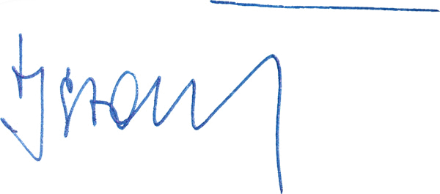 	Zapisala: Judita Oblak	Predsednik Sveta staršev:		Jernej Stare